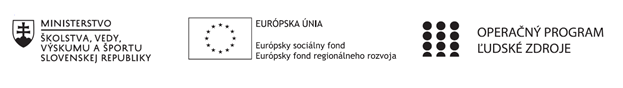 Štvrťročná správa o činnosti pedagogického zamestnanca pre štandardnú stupnicu jednotkových nákladov „hodinová sadzba učiteľa/učiteľov podľa kategórie škôl (ZŠ, SŠ) - počet hodín strávených vzdelávacími aktivitami („extra hodiny“)“Operačný programOP Ľudské zdroje Prioritná os1 Vzdelávanie PrijímateľStredná odborná škola techniky a služieb, Tovarnícka 1609, TopoľčanyNázov projektuZvýšenie kvality odborného vzdelávania a prípravy na Strednej odbornej škole techniky a služiebKód ITMS ŽoP 312011AGX9Meno a priezvisko pedagogického zamestnancaIng. Mária UrminskáDruh školy Stredná škola – SOŠ TaS, Tovarnícka 1609, TopoľčanyNázov a číslo rozpočtovej položky rozpočtu projektu4.6.1  Štandardná stupnica jednotkových nákladov ,,hodinová sadzba učiteľa SŠ – zvýšené hodiny strávené vzdelávacími aktivitami (extra hodiny)"Obdobie vykonávanej činnosti01.07.2020 – 30.09.2020Správa o činnosti:    Názov vzdelávacej aktivity – extra hodina :  Seminár z informatikyPredmet sa vyučuje v triedach :   I. C - automechanik, lakovník, elektromechanik                                                     II. C – kaderník, hostinský, inštalatér        Cieľom aktivity je zlepšiť výsledky žiakov v oblasti IKT zručností prostredníctvom uplatnenia extra hodín a realizáciou aktivít mimoškolskej činnosti a vzdelávania a kooperácie pedagogických a odborných zamestnancov.Pri vyučovaní tohto predmetu sa použili aktivizujúce , názorno - demonštratívne , aplikačné a praktické metódy vyučovania na získanie požadovaných zručností. Júl – 0August - 0September – odučené témy predmetuTrieda: I.C   Seminár z informatiky   Počet hodín - 129.9.   Účet Google -  založenie účtu, orientácia v gmaili,           Google mapy – práca s aplikáciami v gmaili, názorné použitie aplikácie napr. pri plánovaní služobnej cesty (1.hod)Trieda: II.C Seminár z informatiky   Počet hodín - 118.9.    Účet Google -  založenie účtu, orientácia v gmaili,            Google mapy – práca s aplikáciami v gmaili, názorné použitie aplikácie nar. pri plánovaní služobnej cesty (5.hod)Spolu odučené hodiny za mesiac júl, august, september :        I.C   -   1 hodina      II.C   -  1 hodinaVypracoval (meno, priezvisko, dátum)Ing. Mária Urminská, 30.9.2020PodpisSchválil (meno, priezvisko, dátum)Mgr. Miloš Kováč, 30.9.2020Podpis